St.Andrew’s College of Arts, Science and Commerce, Bandra-West, Mumbai-400050COMPUTER SCIENCE - IH.S.C BOARD PRACTICAL EXAMINATION- MAY-JUNE 2021Following experiments to be prepared by the XII STD students for their HSC Board COMPUTER SCIENCE – I Practical Examination - 2020-21LIST OF THE EXPERIMENTS(No. of experiments 6)* ** Practical examination will be conducted from 22 May 2021 to 10 June 2021. The detailed schedule will be displayed on College website as and when the College receives the same from the HSC Board.Page-01Students are expected to know the following for Computer science- I Practical Examination:For HTML and C++ programs refer to CS1 journalDistribution of marks and details – CS1 Practical Experiment -30 marksJournal -20 marksTotal 50 marksKeep your journal completed WITH CERTIFICATION PAGE DULY FILLED.SUBMISSION OF COMPLETED JOURNAL FOR CERTIFICATION-  22 MAY 2021 TO 10 JUNE 2021                                          All the best              ----------------------------------------------------------------------------------        Computer Science Department:  1. Ms. Joan Dmello                                                                 2. Ms. Nisha Dmello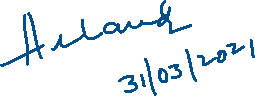 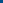                                                         Page-02SR.NO.NAME OF THE EXPERIMENT1.Profile webpage of an educational institute/company2.Webpage with table and images3.Swap function program  in C++4.Bubble sort program in C++5.Circle class program in C++6.Ratio class program in C++